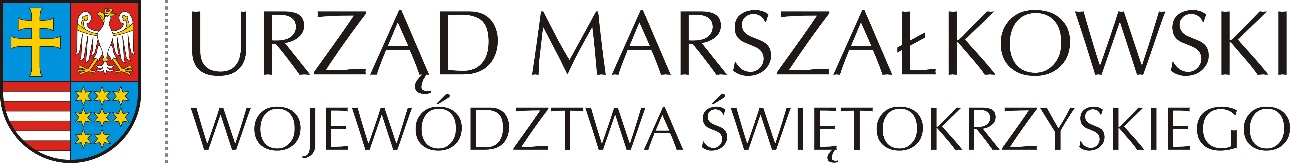 OGŁOSZENIEZARZĄDU WOJEWÓDZTWA ŚWIĘTOKRZYSKIEGOz dnia 11 grudnia 2019 r.w sprawie sporządzenia wykazu nieruchomości przeznaczonych do sprzedażyDziałając na podstawie art. 35 ust. 1 i 2 ustawy z dnia 21 sierpnia 1997 r. o gospodarce nieruchomościami (Dz. U. z 2018 r. poz. 2204 ze zmianami), Zarząd Województwa Świętokrzyskiegoogłasza, co następuje:z Wojewódzkiego Zasobu Nieruchomości zostały przeznaczone do sprzedaży, w drodze przetargów, następujące nieruchomości stanowiące własność Województwa Świętokrzyskiego, położone w Kielcach przy ul. Langiewicza: Nieruchomość oznaczona w obrębie 0024 jako działki: nr 41/1 o pow. 0,0567 ha, nr 41/2 o pow. 0,4994 ha, nr 41/3 o pow. 0,0329 ha, nr 41/5 o pow. 0,1498 ha i nr 41/8 o pow. 1,4810 ha - łączna pow. 2,2198 ha, dla której Sąd Rejonowy w Kielcach Wydział VI Ksiąg Wieczystych prowadzi księgę wieczystą Nr KI1L/00069618/3.Nieruchomość zostaje przeznaczona do sprzedaży, w drodze przetargu ustnego nieograniczonego.Dla terenu, na którym zlokalizowana jest nieruchomość nie obowiązuje miejscowy plan zagospodarowania przestrzennego. Stosownie do zapisów Studium uwarunkowań 
i kierunków zagospodarowania przestrzennego miasta Kielce, nieruchomość położona jest na terenie „zabudowy mieszkaniowej z przewagą zabudowy wysokiej intensywności z usługami ogólnomiejskimi podstawowymi”.Nieruchomość zabudowana jest budynkami i budowlami byłego Wojewódzkiego Specjalistycznego Szpitala Dziecięcego im. Władysława Buszkowskiego w Kielcach. Posiada kształt podłużny, zbliżony do prostokąta, częściowo ogrodzona i utwardzona wewnętrznymi drogami dojazdowymi, chodnikami i placami parkingowymi, porośnięta pojedynczymi drzewami i krzewami ulokowanymi na trawnikach pomiędzy budynkami i alejkami komunikacyjnymi. Teren na którym znajduje się nieruchomość wyposażony jest w sieć energetyczną, wodociągową, kanalizację sanitarną, sieć gazową, telekomunikacyjną i wewnętrzną sieć ciepła technologicznego. Dostępność komunikacyjna i piesza dobra. Cena nieruchomości, ustalona przez Zarząd Województwa Świętokrzyskiego w oparciu o wartość określoną przez rzeczoznawcę majątkowego, wynosi 25 900 000,00 zł (słownie złotych: dwadzieścia pięć milionów dziewięćset tysięcy 00/100). Do niniejszej ceny nie podlega doliczeniu podatek VAT.Termin złożenia wniosków przez osoby, którym przysługuje pierwszeństwo w nabyciu nieruchomości na podstawie art. 34 ust. 1 pkt 1 i 2 wyżej cytowanej ustawy, 
ustala się do dnia 28 stycznia 2020 r.Nieruchomość oznaczona w obrębie 0024 jako działka nr 64 o pow. 0,0945 ha, dla której Sąd Rejonowy w Kielcach Wydział VI Ksiąg Wieczystych prowadzi księgę wieczystą 
Nr KI1L/00101762/4.Nieruchomość zostaje przeznaczona do sprzedaży, w drodze przetargu ustnego nieograniczonego.Dla terenu, na którym zlokalizowana jest nieruchomość nie obowiązuje miejscowy plan zagospodarowania przestrzennego. Stosownie do zapisów Studium uwarunkowań 
i kierunków zagospodarowania przestrzennego miasta Kielce, nieruchomość położona jest na terenie „zabudowy mieszkaniowej niskiej intensywności o określonej wysokości z usługami podstawowymi”.Nieruchomość zabudowana jest budynkami i budowlami pomocniczymi byłego Wojewódzkiego Specjalistycznego Szpitala Dziecięcego im. Władysława Buszkowskiego w Kielcach. Posiada kształt prostokąta, częściowo ogrodzona 
i utwardzona ciągami komunikacyjnymi i placami parkingowymi. Teren na którym znajduje się nieruchomość jest wyposażony w sieć energetyczną, wodociągową, kanalizację sanitarną i sieć gazową. Dostępność komunikacyjna i piesza dobra. Cena nieruchomości, ustalona przez Zarząd Województwa Świętokrzyskiego w oparciu o wartość określoną przez rzeczoznawcę majątkowego, wynosi 780 000,00 zł (słownie złotych: siedemset osiemdziesiąt tysięcy 00/100).Termin złożenia wniosków przez osoby, którym przysługuje pierwszeństwo w nabyciu nieruchomości na podstawie art. 34 ust. 1 pkt 1 i 2 wyżej cytowanej ustawy, 
ustala się do dnia 28 stycznia 2020 r.